Уважаемый …!ТЕКСТИсполнитель:Ф.И.О Тел. 8(3467) 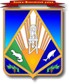 Муниципальное образованиеХанты-Мансийского автономного округа – ЮгрыХанты-Мансийский районКОНТРОЛЬНО - СЧЕТНАЯ ПАЛАТАХАНТЫ-МАНСИЙСКОГО РАЙОНАул. Гагарина, 214, г. Ханты-Мансийск,Ханты-Мансийский автономный округ  – Югра (Тюменская обл.), 628002тел.: (3467) 35-28-76, факс: 35-28-76E-mail: kspalata@hmrn.ruhttp:www.hmrn.ruКому[Номер документа][Дата документа]ПредседательДОКУМЕНТ ПОДПИСАН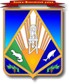 ЭЛЕКТРОННОЙ ПОДПИСЬЮСертификат  [Номер сертификата 1]Владелец [Владелец сертификата 1]Действителен с [ДатаС 1] по [ДатаПо 1]О.А. Бурычкина